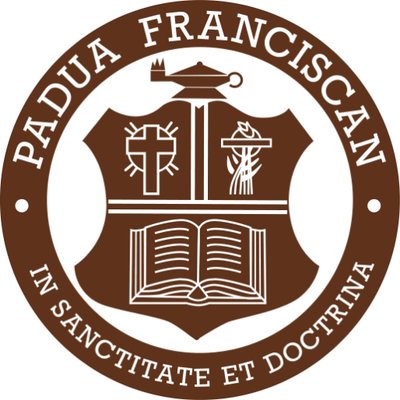 September 5th-9thMonday 9/5/22Tuesday 9/6/22Wednesday9/7/22Thursday 9/8/22Friday 9/9/22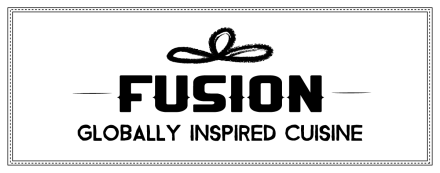 Labor DayWalking Taco’s:Doritos, Beef or Chicken, Cheddar Cheese with Choice of Assorted Toppings served with Fiesta RiceWing Wednesday:Boneless Wings served with Fries, Celery, Carrots & RanchOrange Chicken:Orange Chicken served over White Rice with Broccoli and Fortune CookieTuscan Chicken: Pan seared Chicken with a Creamy Sundried Tomato Sauce, Mashed Potatoes  and Fresh Vegetables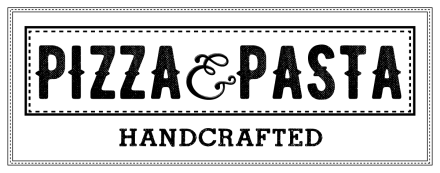 Labor DayCheese PizzaPepperoni PizzaDouble PepperoniCheese PizzaPepperoni PizzaChicken Bacon RanchCheese PizzaPepperoni PizzaJalapeno Popper PizzaCheese PizzaPepperoni PizzaDeluxe Pizza’s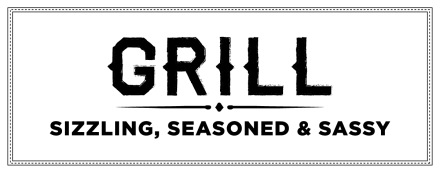 Labor DayHamburgerCheeseburgerChicken SandwichSpicy Jalapeno ChickenHamburgerCheeseburgerChicken SandwichRodeo BurgerHamburgerCheeseburgerChicken SandwichChicken Bacon Ranch HamburgerCheeseburgerChicken SandwichDeluxe Pizza Sub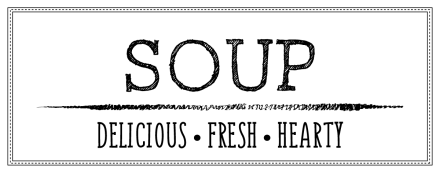 Labor DayBroccoli Weekly Wrap:Chicken Caesar Salad BarCorn ChowderWeekly Wrap:Chicken CaesarSalad BarChicken NoodleWeekly Wrap:Chicken CaesarSalad BarZuppa Toscana Weekly Wrap:Chicken CaesarSalad BarLunches are available from 11:00am-1:00pm. Contact Serina Cleavenger at 440.845.2444x140 for questions or comments.Lunches are available from 11:00am-1:00pm. Contact Serina Cleavenger at 440.845.2444x140 for questions or comments.Lunches are available from 11:00am-1:00pm. Contact Serina Cleavenger at 440.845.2444x140 for questions or comments.Lunches are available from 11:00am-1:00pm. Contact Serina Cleavenger at 440.845.2444x140 for questions or comments.Lunches are available from 11:00am-1:00pm. Contact Serina Cleavenger at 440.845.2444x140 for questions or comments.Lunches are available from 11:00am-1:00pm. Contact Serina Cleavenger at 440.845.2444x140 for questions or comments.